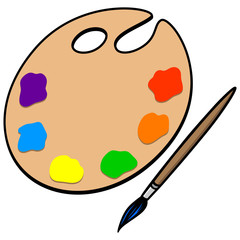  Paint a step by step Canvas painting with Ms. Myers Join Mrs. Myers in a 3 day (half day) Day 1 & 2 acrylic canvas painting. Step by step instruction. Day 3 watercolor painting instruction. When and where? St. Norbert School – Aug. 7th, 8th and 9th Time: 9 to 12Cost? $100.00 for 3 days (all supplies will be provided)Cash, Checks, Venmo and PayPal accepted. More info? Open to grades 4th–8th!  Reserve your spot now! Send in payment and registration by June 1st to reserve a spot!  No refunds due to sick days or vacation. Snack provided bring a water bottle!Contact Info? Email Lorraine and Reserve your spot now! (payment info will be provided in the confirmation email)Lorraine Myers – Myerscookingforacause@gmail.com or Lmyers@stnorbert.org-----------------------------------------------------------------------------------------------------------------------------------